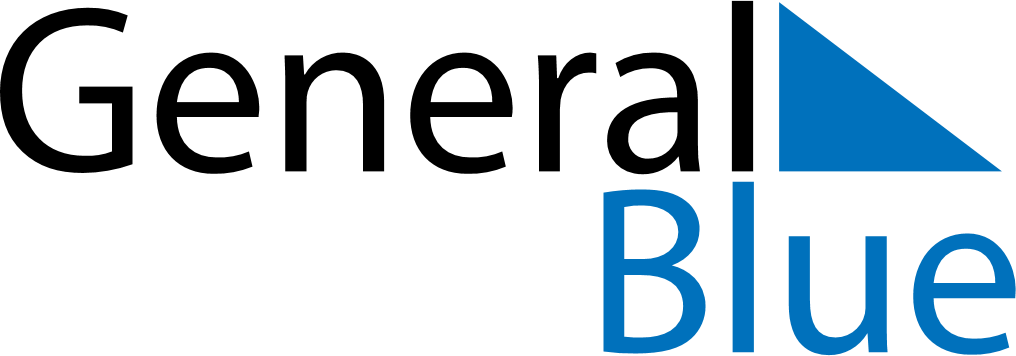 June 2023June 2023June 2023June 2023CubaCubaCubaMondayTuesdayWednesdayThursdayFridaySaturdaySaturdaySunday1233456789101011121314151617171819202122232424252627282930